ОПУХОЛИ ГОЛОВНОГО МОЗГАОпухолями головного мозга называются образования как злокачественного, так и доброкачественного характера, которые возникают из-за хаотичного, стремительного размножения астроцитов, нейронов, глиальных и других клеток человеческого организма. Опухоли подразделяются на первичные и вторичные. Последние появляются в итоге распространения метастазов рака из других органов. Опухоли мозга составляют приблизительно два процента от всех диагностируемых раковых заболеваний. Терапия назначается, исходя из типа опухоли, каждый из которых отличается своей симптоматикой.Виды опухолей головного мозгаПервичные опухоли с самого начала образуются в мозге. Такие новообразования локализуются в оболочке мозга, в тканях гипофиза, эпифиза, а также в нервных тканях. По составу клеток они подразделяются на шванному, эпендиому, астроцитому, глиому, мененгиому, медуллобластому, глиобластому и пр.Вторичные новообразования появляются в мозге при прогрессирующем раке других органов (толстой кишки, кожи, груди, легких). Любая запущенная злокачественная опухоль способна метастазировать в мозг.Злокачественные образования мозга классифицируются также по месту расположения:Аденома (опухоли, образовавшиеся в гипофизе);Менингиома (образования в мозговых оболочках);Невринома (опухоли черепных нервов);Образования в мозговых тканях (глиома и др.);Метастазы из других тканей или органов.СимптоматикаВ начале развития ракового образования в мозге, его структура, а также соседние ткани подвергаются негативному воздействию. Проявляются первые симптомы. В процессе развития недуга появляются признаки нарушения мозговых функций.Симптомы заболевания:Амнезия (полная или частичная);Пониженная чувствительность разных частей тела;Судороги;Сильное падение зрения;Трудности с распознанием предметов, лиц людей;Снижение слуха и понимания речи;Колебания кровяного давления;Головные боли, упадок сил;Гормональные нарушения в организме;Потеря координации;Нарушение внимания, изменения в характере;Галлюцинации;Тошнота и рвота, не связанная с приемом пищи.Диагностика опухолей головного мозга в ГерманииПри жалобах пациента, характерных для онкологии головного мозга, в Германии ему назначают полное обследование, чтобы выявить опухоль в самом начале ее развития. В случае подтверждения диагноза подбирается необходимая терапия.Для начала производится неврологический осмотр, целью которого является оценка работы органов чувств пациента, за каждый из которых отвечает определенный отдел мозга. Осмотр состоит из проверки:Зрения для выявления патологий центра мозга;Слуховых органов для определения повреждения нервов, которые идут к мозгу;Тактильной чувствительности (с помощью тонкой иглы);Нарушений в движении и координации (специалист оценивает способность пациента двигать конечностями, дотронуться до носа с закрытыми глазами).После неврологического осмотра следует аппаратный, который в точности определяет состояние головного мозга:Магнитно-резонансная томография дает четкие изображения, которые отображают параметры и локализацию опухоли, ее метастазы, а также повреждения мозговых структур.Компьютерная томография позволяет просмотреть головной мозг по слоям и получить его полное отображение на монитор компьютера. Данной методикой можно выявить рак на самом раннем этапе его развития. Бывает, что для лучшей наглядности пациенту вводят контраст. Позитронно-эмиссионная томография определяет активность мозга, изменения его структуры и присутствие опухолей.Биопсия – методика, с помощью которой точно определяется тип опухоли.Лечение опухолей мозга в ГерманииВ Германии лечение опухолей мозга назначается каждому пациенту индивидуально и может состоять из:Хирургической операции по удалению опухоли. Наиболее эффективный способ лечения, однако, возможный не во всех случаях: большие новообразования с множеством метастазов и опухоли, расположенные в отделе мозга, который отвечает за жизненно важные функции, удалить хирургическим путем невозможно;Химиотерапии современными высокоэффективными препаратами, блокирующими рост злокачественных клеток. Нередко используется в комплексе с хирургическим лечением и радиотерапией. Такие лекарства пагубно влияют на здоровые клетки, поэтому имеют побочные эффекты. У некоторых больных появляется непереносимость.Радиотерапии, которая проводится вместо хирургического вмешательства или в комплексе с ним. Курс и дозировка облучения подбирается индивидуально, исходя из вида и размера опухоли и общего состояния пациента. Радиохирургией называется область радиотерапии, когда доза облучения целенаправленно применяется в процессе операции по иссечению опухоли для полного истребления раковых клеток во избежание рецидива.Криохирургии – инновационного метода в борьбе с раком мозга. Специальные препараты замораживают злокачественные клетки, благодаря чему опухоль удаляется малоинвазивным методом без больших разрезов. Криохирургия применяется для избавления от неоперабельных новообразований, расположенных в глубоких слоях мозга. Таргетной терапии – нового перспективного направления в лечении рака. Не так давно в Германии для борьбы с опухолями мозга используют лекарственные средства, которые действуют на организм не так, как препараты химиотерапии. Они останавливают распространение метастазов, блокируя молекулы патогенных клеток, способствующие их стремительному росту. Таргетной терапией уменьшается опухоль с минимальными побочными эффектами.Метастазы опухолей мозгаМетастазы нередко распространяются в мозг при онкологиях других органов, а также образуются и при первичной опухоли мозга. Они способны возвращаться и после пройденного курса лечения, поэтому при терапии рака борьбе с метастазами уделяется особое внимание.Прогноз при опухолях мозгаПри своевременном диагностировании опухоли мозга и получении необходимого комплексного лечения выживают и ведут полноценную жизнь 50-80% пациентов.Запущенный рак не излечивается полностью. Пациенты постоянно проходят курсы терапии. Выживаемость в течение пяти лет ─ 20-30%.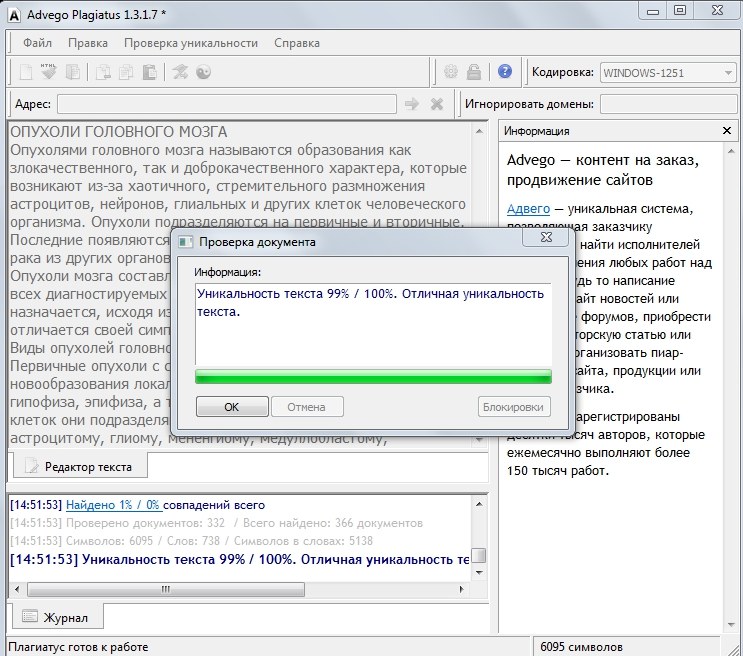 